      แบบรายงานการขยายผลการดำเนินงานของมูลนิธิโครงการสารานุกรมไทย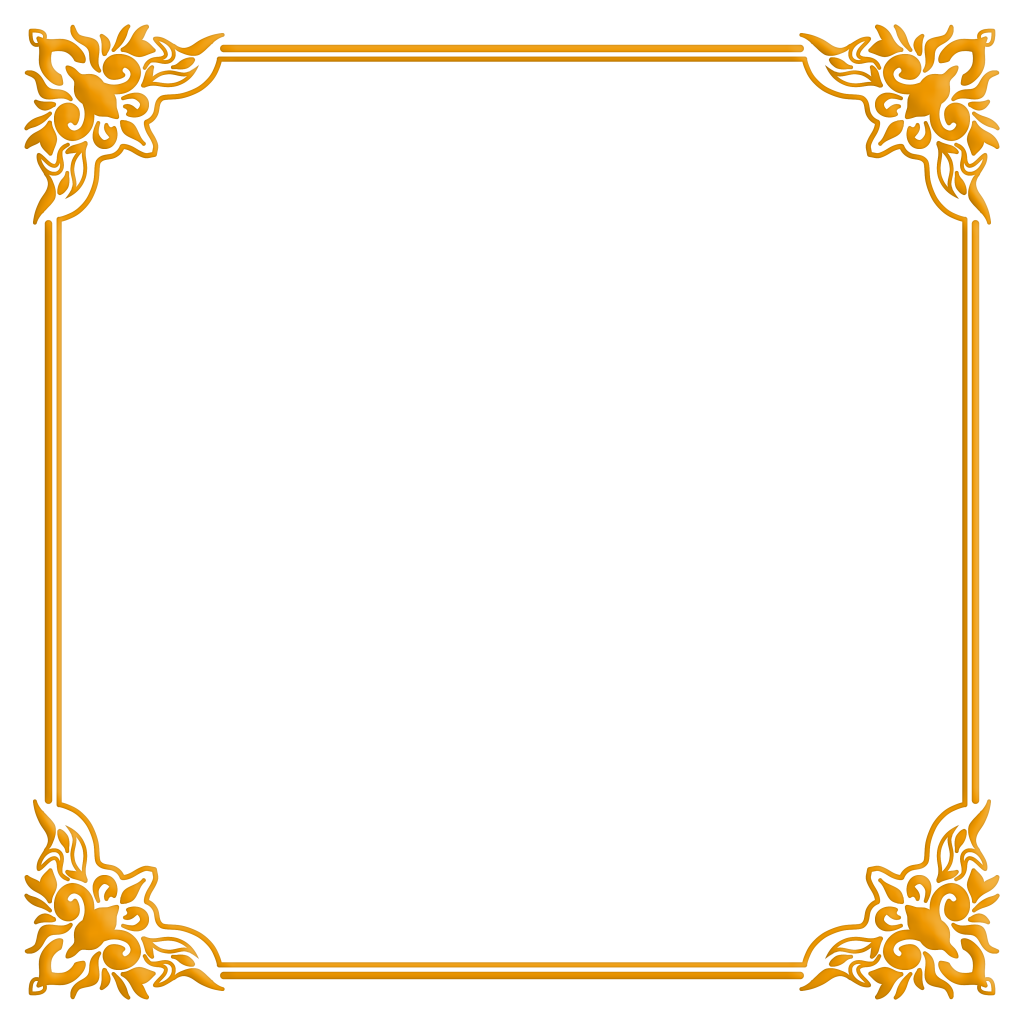  สำหรับเยาวชนฯ       จังหวัด....................         จังหวัดจัดกิจกรรมขยายผลการดำเนินของมูลนิธิโครงการ สารานุกรมไทย สำหรับเยาวชนฯ ดังนี้……………...........................................................................................................................................................................................เมื่อวันที่................................ เวลา ......................... น. ณ...............................................................................................โดยมี..............................................................เป็นประธาน โดยมีผู้เข้าร่วม จำนวน............ คน ประกอบด้วย................................................................................................................................................................................................................................................................................................................................................................................. .........................................................................................................................................................................................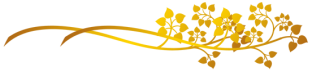 รายงานการขยายผลการดำเนินงานของมูลนิธิโครงการสารานุกรมไทยสำหรับเยาวชนฯจังหวัด....................                                                                                                           ขอรับรองว่าข้อมูลถูกต้อง                                                                                                        ลงชื่อ.......................................................                                                                                                              (.......................................................)                                                                                                              (หัวหน้าหน่วยงานหรือผู้ได้รับมอบหมาย)ลำดับสถานที่ดำเนินการการจัดกิจกรรมขยายผลการดำเนินงานของมูลนิธิโครงการสารานุกรมไทยสำหรับเยาวชนฯการจัดกิจกรรมขยายผลการดำเนินงานของมูลนิธิโครงการสารานุกรมไทยสำหรับเยาวชนฯการจัดกิจกรรมขยายผลการดำเนินงานของมูลนิธิโครงการสารานุกรมไทยสำหรับเยาวชนฯการจัดกิจกรรมขยายผลการดำเนินงานของมูลนิธิโครงการสารานุกรมไทยสำหรับเยาวชนฯการจัดกิจกรรมขยายผลการดำเนินงานของมูลนิธิโครงการสารานุกรมไทยสำหรับเยาวชนฯลำดับสถานที่ดำเนินการวันที่ดำเนินการรูปแบบกิจกรรม
(แนบภาพถ่าย)หน่วยดำเนินการจำนวนผู้เข้าร่วมกิจกรรมหมายเหตุ